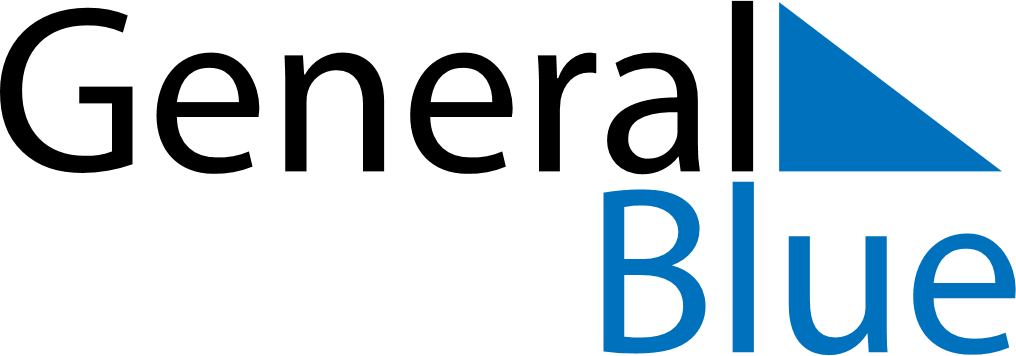 September 2030September 2030September 2030September 2030CanadaCanadaCanadaSundayMondayTuesdayWednesdayThursdayFridayFridaySaturday12345667Labour Day89101112131314151617181920202122232425262727282930National Day for Truth and Reconciliation